Publicado en  el 09/11/2016 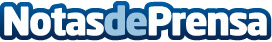 Pros y contras de ser madre después de los 35 añosSer madre después de los 35 está relaciondo con mayores riesgos en el embarazo y el parto, pero no todo es negativo. Según un estudio reciente publicado en Journal of the American Geriatrics Society ser madre después de los 35 años mejora las habilidades mentales de la mujer.Datos de contacto:Nota de prensa publicada en: https://www.notasdeprensa.es/pros-y-contras-de-ser-madre-despues-de-los-35 Categorias: Sociedad Infantil Ocio para niños Otras ciencias http://www.notasdeprensa.es